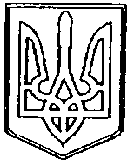 У К Р А Ї Н АЧОРТКІВСЬКА    МІСЬКА    РАДА                                                                                                                                                            третє пленарне засідання першої  сесії Чортківської міської ради VII скликання                                                          РІШЕННЯ від 24 листопада 2015 року                                          № 18 м. ЧортківПро затвердження структури і     чисельності апарату міської ради та виконавчих органів міської ради	Відповідно до пункту 5 частини 1 статті 26 та статті 54 Закону України «Про місцеве самоврядування в Україні» та враховуючи пропозиції постійної  депутатської комісії міської ради з питань бюджету, фінансів, цін та комунального майна, міська радаВИРІШИЛА :Затвердити структуру апарату, виконавчих органів міської ради, загальну чисельність апарату міської ради та її виконавчих органів згідно з додатком.Фінансовому управлінню міської ради врахувати зазначені зміни при розподілі бюджетних асигнувань.Начальнику відділу бухгалтерського обліку та звітності виконавчого комітету міської ради та начальнику управління соціального захисту населення, сім’ї та праці міської ради розробити і внести зміни до штатних розписів.Вважати такими, що втратили чинність рішення  Чортківської міської ради  від 17 березня 2015 року № 40 «Про внесення змін до структури апарату Чортківської міської ради та її виконавчого комітету» та від 25 вересня 2015 року № 238 «Про внесення змін до структури апарату Чортківської міської ради та її виконавчого комітету».        5.    Контроль за виконанням   даного рішення  залишаю за собою.Міський голова                                                              В.П.ШМАТЬКО